附件：武汉新华诺富特大饭店交通路线指南酒店地址：武汉汉口建设大道558号酒店位于汉口中心地段，毗邻新世界商业圈及万松园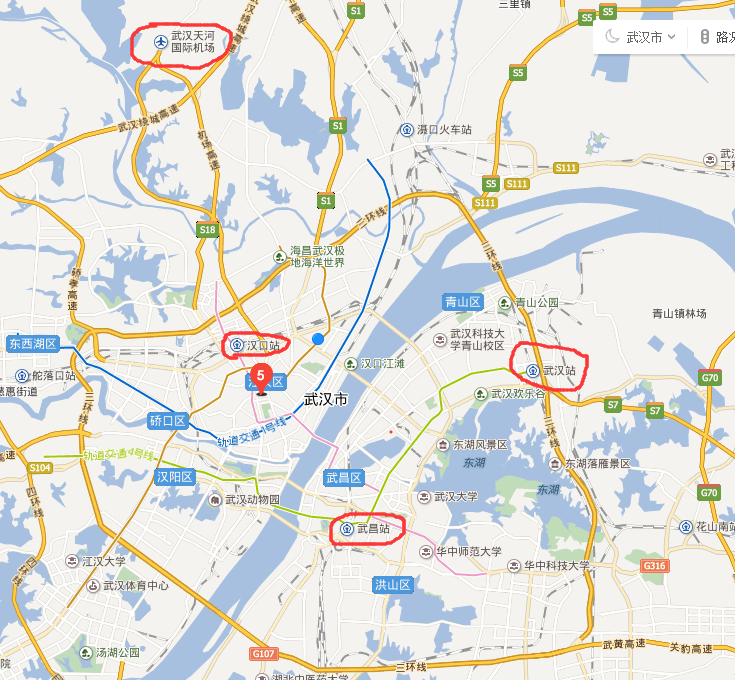 乘车路线指南：武汉天河机场：约25公里天河机场乘坐机场大巴（30元）    　　  范湖或金家墩长途汽车站（步行至汉口火车站乘坐地铁）    　　  王家墩东站下（从C2出口出去）直走约100米即到；天河机场乘坐出租车       　　西北湖广场（武汉新华诺富特大饭店，西北湖广场旁）约50—60元；汉口火车站：约3.5公里（建议参会代表首选该站）乘坐地铁2号线        　 王家墩东站下（从C2出口出去）直走约100米过马路即到；汉口火车站乘坐武汉地铁   　　    王家墩东站下（从C2出口出去）直走约100米即到；汉口火车站乘坐出租车       　　西北湖广场（武汉新华诺富特大饭店，西北湖广场旁）约12—15元；武汉高铁站线路：约20公里乘坐地铁4号线         洪山广场（换乘2号线）或中南路（换乘2号线）     　　   王家墩东站下（从C2出口出去）直走约100米即到；高铁站（武汉火车站）乘坐610路或551路      　　 解放大道解放公园站换乘509路      　　 西北湖站下车即到；高铁站（武汉火车站）乘坐610路      　　 香港路华氏百货站换乘560路西北湖站下车即到；高铁站（武汉火车站）乘坐出租车到西北湖（武汉新华诺富特大饭店，西北湖广场旁）约50—60元；武昌火车站：约15公里乘坐地铁4号线         洪山广场（换乘2号线）或中南路（换乘2号线）        王家墩东站下（从C2出口出去）直走约100米过即到武昌火车站乘坐540路       中南路站下换乘地铁        王家墩东站下（从C2出口出去）直走约100米过马路即到武昌火车站乘坐出租车       西北湖广场（武汉新华诺富特大饭店，西北湖广场旁）约30—35元注：武汉公交车全程2元，部分双层车1.5元，请乘坐公交车的参会代表备好零钞。